California Deaf Wheelers 2019 Events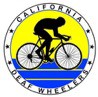 M O N T HRECREATIONALR O A DM O U N T A I NM I D - W E E KJ a n u a r y22nd Annual Dinner
Saturday - 26th
5–9 pm22nd Annual Dinner
Saturday - 26th
5–9 pm22nd Annual Dinner
Saturday - 26th
5–9 pm22nd Annual Dinner
Saturday - 26th
5–9 pmF e b r u a r yAlameda Creek Trail
Sunday, 10th
Bob MorrisonTuscany Tour
Sunday, 10th
Rory OsbrinkPleasanton Ridge
Saturday, 16th
Ethan BernsteinAlameda Creek Trail
Wednesday, 27th 
Bob MorrisonM a r c hRichmond Shoreline
Sunday, 24th 
Jerry KaspnerCalaveras Loop
Saturday, 2nd
Ethan BernsteinEl Corte Madera
Sunday, 17th 
Ethan BernsteinWednesday, 27thA p r I lIron Horse Trail
Sunday, 14th 
Steve OrmanSF-Paradise Loop
Saturday, 6th 
Ethan BernsteinChina Camp
Sunday- 14th
Bobby SkedsmoWednesday, 24thM a ySF-Tiburon
Saturday, 11th
Ethan BernsteinUvas Loop
Sunday, 19th 
Chris JonesNisene Marks Park
Friday, 24th 
Len GonzalesWednesday, 29thJ u n eGuadalupe River Trail
Saturday, 15th
Bobby SkedsmoSouth Bay Loop
Sunday, 2nd
Ethan BernsteinLake Chabot
Saturday, 8th 
Bobby SkedsmoWednesday, 26thJ u l yLos Gatos Creek
Sunday, 21st
Ethan BernsteinCoyote Creek Trail
Saturday, 27th
Ethan BernsteinArastradero Preserve
Saturday, 13th 
Bobby SkedsmoWednesday, 31stA u g u s tBerkeley-Lake Merritt
Saturday 10th
Jerry KaspnerAltamont Pass Loop
Saturday, 24th
Ethan BernstienDel Valle Regional
Sunday, 11th 
David CallWednesday, 28thS e p t e m b e rHalf Moon Bay Trail
Sunday, 8th 
Pat BernsteinHMB-Pescadero
Sunday, 29th
Ethan BernsteinCamp Tamarancho
Saturday, 14th
Ethan BernsteinWednesday, 25thO c t o b e rMonterey Bay Coastal
Sunday, 27th 
Bob Morrison23rd Fremont - 
Santa Cruz 
Sunday, 13th 
Ethan BernsteinMount Tamapalias
Sunday, 6th 
Ethan BernsteinWednesday, 30thN o v e m b e rContra Costa Canal Trail
Saturday, 9th
Jerry KaspnerSpectrum Ride
Sunday, 17th
Chris JonesRedwood Regional
Saturday, 2nd
Ethan BernsteinWednesday, 27thD e c e m b e rAlameda Creek Trail
Saturday, 28th
Bob MorrisonCalaveras Loop
Saturday, 14th
Ethan BernsteinPleasanton Ridge
Sunday, 8th
Ethan BernsteinAlameda Creek Trail
Wednesday, 18th
Bob Morrison